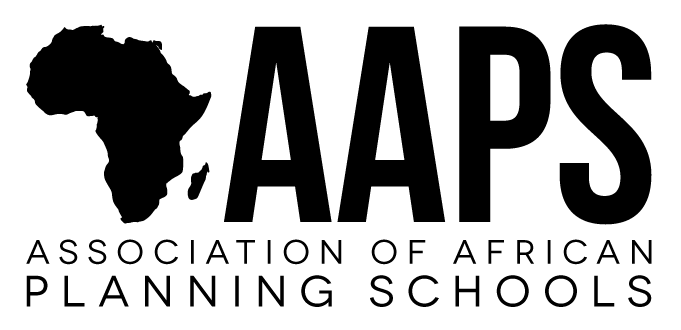 Fourth AAPS ConferenceSupported by Rockefeller Foundation and Lincoln Institute of Land PolicyTheme: African urban planning and the global South: pedagogy, research, practice17-19 November 2014Lagoon Beach Hotel, Cape Town, South AfricaPrepared by James Duminy African Centre for CitiesLevel 6 Menzies BuildingUniversity of Cape Town RondeboschRepublic of South Africa7700jwa.duminy@uct.ac.zaIntroductionThe Association of African Planning Schools (AAPS) is a peer-to-peer network of tertiary planning schools drawn from across the continent. AAPS has a membership of fifty-four institutions, from all regions of Africa. The secretariat of AAPS has been located at the African Centre for Cities (ACC, University of Cape Town) since 2008. From Monday 17 to Wednesday 19 November AAPS hosted its fourth biennial conference in Cape Town (South Africa). Previous conferences have been held in Cape Town (2008), Dar es Salaam (2010) and Nairobi (2012).The conference, which drew in representatives of 42 African planning schools and over 20 other institutions from around the world, was generously supported by the Rockefeller Foundation and Lincoln Institute of Land Policy. This was the first time that an AAPS conference was open to wider attendance from both African and international institutions working on topics of planning in the global South.Themed ‘African urban planning and the global South: pedagogy, research, practice’, the conference themes sought to explore the central themes and problems of African urbanization and how planning curricula can potentially respond to these. The emphasis was on Africa’s position in relation to the wider context of urbanization in the global South. The six conference subthemes were devised as follows:South-South engagements: new Southern perspectives on urban planningPolitical economies of African urban developmentSustainable African urban transitionsAfrican urban governance and the post-2015 development agendaCo-production of urban services and knowledgesInnovative pedagogiesThe conference featured keynote presentations from a number of international experts on cities and urbanization in Africa and the global South, including Oren Yiftachel (Ben-Gurion University), Edgar Pieterse (African Centre for Cities) and Colin McFarlane (Durham University). This short report document provides an overview of the proceedings and discussions at AAPS 2014. It highlights some of the key points and questions raised by participants. A list of participants and the conference programme are provided as appendices to the report.Proceedings and DiscussionsDay 1The first day of the conference was organized around the theme of ‘South-South engagements’. It began with a short welcome address from Vanessa Watson (University of Cape Town) and a recap of AAPS activity over the past two years by outgoing AAPS Steering Committee Chair Prof Babatunde Agbola (University of Ibadan).Oren Yiftachel delivered the first keynote address, speaking about the need to theorise from the particular context and perspectives of urban areas in the ‘global South-East’. He argued that theorising from the South-East should be undertaken as a critique of how power how shapes planning knowledge, calling for more critical and engaged urban scholarship and ‘counter-planning’ efforts. Other presentations on day one addressed the key opportunities for and challenges to developing ‘Southern theory’ in planning, and reflected on what African contexts could potentially learn from the experiences of other Southern regions including South Asia and Latin America (as well as how such a translocal learning process can be achieved in practice, in the particular context of planning education).The day concluded with a plenary session dedicated to the topic of new African cities, represented by the recent proliferation of ‘urban fantasy’ plans across much of the continent. One of the key points emerging from this session was that such ‘fantasies’ are not necessarily new, but echo the master plans and new capital cities planned for newly independent African nations in the 1950s, 60s and 70s. We need to understand this history in order to understand why these new plans have been developed at such scale, and with such favourable reception amongst political elites. Another key issue is financing – we can understand a great deal more about the political economy of these ‘urban fantasy’ plans if we know how they are (intended to be) financed, and by whom. Day 2The second day addressed topics surrounding the political economy of land in African cities and peri-urban areas, how to promote sustainable African urban transitions, and how to apply co-production methodologies in urban service delivery and knowledge production.The day began with a keynote presentation by Edgar Pieterse, which focused on the broad structural trends of urbanization in Africa in relation to the shifting global policy landscape, and emphasised the current opportunity to contribute to the urban SDG and Habitat III processes. He further reflected on the need for an alternative frame for understanding and responding to African urban development, and the implications of this frame for planning education. The keynote presentation was followed by a short address by David Amborski, who outlined the history, agenda and work programmes of the Lincoln Institute of Land Policy, and suggested some key opportunities for the Institute to engage with African scholars and institutions through networks such as AAPS.Many of the papers presented on day two emphasised the importance of (formal and informal) land markets and governance in African urban planning. Promoting inclusive land access remains one of the key challenges for African cities, particularly in light of recent major increases in land values in many African cities, which tend to drive the exclusion of poor urban residents from well-located areas. This is having profound spatial effects, as many peri-urban areas grow and change rapidly in response to increased market demand. It is essential that African urban planners understand how land markets function and devise new means of governing urban land in ways that promote both economic development and socio-spatial inclusivity.Presentations on the topic of co-production emphasised its importance as an approach to producing planning knowledge, upgrading settlements and delivering urban services. However, they also stressed that co-productive processes are highly demanding of educators and practitioners, with the potential to generate tensions and disagreements between partners. Day 3The third day of the conference centred on the themes of learning and innovative pedagogy. Colin McFarlane initiated proceedings with his keynote address on the politics of urban learning, particularly around sanitation practices in contemporary Mumbai, India. He highlighted how learning practices are at the heart of how people politicise sanitation practices across the domains of civil society, political society and subaltern struggle, and the implications for how we learn and can help others to learn in their everyday attempts to consolidate themselves in the city.Other presenters reflected on their experiences with educating African planners, and the key contextual trends that necessitate developing new and innovative educational approaches. After all, educators face the challenge of not only training planners to adequately understand and respond to issues of rapid urbanization and informality, but also delivering this education in a way that engages with the new ways in which young people communicate and learn.One of the most interesting sessions of the conference was a roundtable discussion (organised by Garth Klein and Sarah Charlton of the University of the Witwatersrand) on the topic, ‘planning pedagogy and uncomfortable practices’. The roundtable participants reflected on how planning education should attempt to respond to uncomfortable knowledge and practices such as anti-informality punitive measures and evictions (for example, Operation Clean Sweep in Johannesburg), or the passage of anti-homosexual legislation.The conference closed with a final session dedicated to AAPS business. This session saw Peter Ngau (University of Nairobi) assume office as chair of the AAPS Steering Committee, taking over from Babatunde Agbola (University of Ibadan) who served AAPS admirably over the past two years.ConclusionThe AAPS 2014 conference, like the previous versions of the event, successfully drew together a diverse assortment of planning educators and researchers from many parts of the African continent, and elsewhere globally. The event once again demonstrated the value of organizing face-to-face meetings to enable networking and the sharing of knowledge to promote comparative and collaborative learning around planning education and practice. The conference featured excellent keynote addresses, as well as presentations and papers on topics ranging from judicial governance and evictions in Delhi (by Gautam Bhan, Indian Institute for Human Settlements), to informal land markets in Latin America (by Edesio Fernandes, Lincoln Institute of Land Policy), to the challenges of establishing a new planning education programme in Zambia (by Gilbert Siame, University of Zambia). The diversity of issues addressed and topics discussed at the conference made it a rich learning experience with the potential to make a lasting impact on how planners are trained in Africa and elsewhere.One of the key issues emerging from the conference was the notion of ‘universality’ and how we should think about it in relation to planning education and practice. Can we accept universal notions of how planners should be trained and how they should act in practice? Does universality as a principle blind us to the existence of difference between and within our cities? Are there universal ethical principles to guide planning practice and education, or do we have to think different about our values when working in Africa and the global South? These questions pose profound challenges to the status quo of planning education. While it may take many years before they can be adequately answered, it is hoped that the AAPS 2014 conference provided a suitable platform for them to be discussed and debated, as we enter a new era of global urbanization and development.The central issue facing the future of AAPS is financial, as the last phase of funded AAPS projects has come to an end. However, there remain a number of opportunities for AAPS schools to raise funding for conducting further joint work and collaboration. In the meantime, AAPS members face the imperative of helping to refine the new African urban agenda to guide development efforts in the post-2015 era. AcknowledgementsThe AAPS secretariat would like to thank Heidi Tait (University of Cape Town) for her work in organizing flights, accommodation, venues, and all other logistics for the conference.Appendix 1: List and Contact Details of ParticipantsAppendix 2: Conference ProgrammeInstitutionCountryTitleFirst NameSurnameContactOmdurman Islamic UniversitySudanDrSafaaAbubakrsfabubakr@yahoo.comUniversity of Cape TownSouth AfricaMr FurahaAbwegfuraha@gmail.comUniversity of IbadanNigeriaProfBabatundeAgbolababatundeagbola@yahoo.comKwame Nkrumah University of Science and TechnologyGhanaDrDivine K.Ahadziedkahadzie.cap@knust.edu.ghAhmadu Bello UniversityNigeriaDrAdamuAhmeddrahmedadamu@yahoo.comUniversity of LagosNigeriaDr WaleAladewalealade156@gmail.comRyerson UniversityCanadaProfDavidAmborskiAmborski@ryerson.caUniversity for Development StudiesGhanaProfFrancisBachofranciszl@yahoo.comUniversity of Cape TownSouth AfricaProfStephenBerrisfordstephen@berrisford.co.zaIndian Institute of Human SettlementsIndiaDrGautamBhangbhan@iihs.co.inUniversity of Cape TownSouth AfricaMs BroganBradfieldbroganbradfield@gmail.comKwame Nkrumah University of Science and TechnologyGhanaProfImoroBraimahibraimah2002@gmail.comMassachusetts Institute of TechnologyGhanaMs DevanneBrookinsdevanneb@mit.eduUniversity of KwaZulu-NatalSouth AfricaAssoc ProfSimonBurtonBurton@ukzn.ac.zaDevelopment Workshop AngolaMrAllanCainAllan.cain@gmail.comLincoln Institute of Land PolicyUSADrArmandoCarbonellacarbonell@lincolninst.eduMassachusetts Institute of TechnologyUSADrGabriellaCarolinicarolini@mit.eduUN Global Compact Cities ProgrammeCanadaDrCorrine Cashcorrinecash@gmail.comUniversity of VendaSouth AfricaMr JamesChakwiziraJameschakwizira@gmail.comUniversity of the WitwatersrandSouth AfricaDrSarahCharltonsarah.charlton@wits.ac.zaUniversity of ZambiaZambiaDr DoutyChibambadoutypaula@gmail.comUniversity of Malawi, The PolytechnicMalawiDrEdwardChikwendaechikhwenda@poly.ac.mwUniversity of California, BerkeleyUSAProfJasonCorburnjcorburn@berkeley.eduNorth-West UniversitySouth AfricaMrs SelnaCorneliusSelna.Cornelius@nwu.ac.zaUniversity of Cape TownSouth AfricaMr GuillermoDelgadoguillermodelgado@me.comUniversity of Cape TownSouth AfricaMrJamesDuminyjamesduminy@gmail.comOmdurman Islamic UniversitySudanDrMunaEltahirmmeltahir@yahoo.comDurban University of TechnologySouth AfricaDr KiraErwinkirae@dut.ac.zaTechnical University of KenyaKenyaDrLawrence Esholawresho@yahoo.comInstitute of Local Government Studies (ILGS)GhanaMrsFaustinaEssandoh-Yeddufessandoh@gmail.comEthiopian Civil Service UniversityEthiopiaMr TilahunFekadetilahunddg@yahoo.comDurban University of TechnologySouth AfricaMrTilmann Feltestill.feltes@web.deLincoln Institute of Land PolicyUSADrEdesioFernandesedesiofernandes@compuserve.comEnvironnement et Développement Tiers Monde (ENDA-TM)SenegalDrMalickGayeassmalickgaye@yahoo.frUniversity of Cape TownSouth AfricaMr DiveshGutteediveshguttee@hotmail.comBenue State UniversityNigeriaProfTim Gyusetgyuse62@gmail.comDurban University of TechnologySouth AfricaMsRobynneHansmannrobynne@dut.ac.zaJaramogi Oginga Odinga University of Science and TechnologyKenyaDrPatrickHayomberapospat@yahoo.comCommunity Organisation Resource CentreSouth AfricaMs YolandeHendlerdocumentation@courc.co.zaUniversity of Cape TownSouth AfricaMs KateHogarthkate.hogarth@gmail.comCities AllianceSouth AfricaMs AdeleHoskenadele.hosken@gmail.comUniversity of the WitwatersrandSouth AfricaProfMarieHuchzermeyermarie.huchzermeyer@wits.ac.zaKwame Nkrumah University of Science and TechnologyGhanaDrDaniel K.B.Inkoomdinkoom@gmail.comLadoke Akintola University of TechnologyNigeriaDrMusibau Jelilijelmusi@yahoo.comKenyatta UniversityKenyaProfPeterKamaukamaupk@hotmail.comUniversity of NairobiKenyaDrPaul Kamaupkamau@uonbi.ac.keMzuzu UniversityMalawiMrDominicKamlomodkamlomo@yahoo.comEthiopian Civil Service UniversityEthiopiaDrSamsonKassahuns_kassahun@yahoo.comUniversity of the WitwatersrandSouth AfricaMrGarthKleinGarth.Klein@wits.ac.zaArdhi UniversityTanzaniaProfWilbardKombekombewilbard@yahoo.comPolytechnic of NamibiaNamibiaMrJacques Korrubeljkorrubel@polytechnic.edu.naThe Polytechnic, IbadanNigeriaMrKolawoleLawaltplklaw@gmail.comUniversity of LagosNigeriaDrTaibatLawansontolawanson@gmail.comNational University of LesothoLesothoProfResetselemang Ledukarleduka@gmail.comUniversity College LondonUKProfCarenLevyc.levy@ucl.ac.ukUniversity College LondonUKDrBarbaraLipietzb.lipietz@ucl.ac.ukUniversity of PretoriaSouth AfricaProfAlanMabinalan.mabin@up.ac.zaCape Peninsula University of TechnologySouth AfricaDrCecil MadellMadellC@cput.ac.zaMzuzu UniversityMalawiMrMtafuMandamazmanda@yahoo.comUniversity of LeidenThe NetherlandsDrLauraMannlauramann82@gmail.comUniversity College LondonUKDrColinMarxc.marx@ucl.ac.ukEduardo Mondlane UniversityMozambiqueMrFilipeMatematefilipesilvestre@gmail.comUniversity of JohannesburgSouth AfricaMr ZenzileMbinzazmbinza@uj.ac.zaDurham UniversityUnited KingdomDrColin McFarlanecolin.mcfarlane@durham.ac.ukDurban University of TechnologySouth AfricaDrDylanMcGarryarmadylan@gmail.comUniversity of Cape TownSouth AfricaMr MartinMendelsohnmf.mendelsohn@gmail.comCape Peninsula University of TechnologySouth AfricaMrMasilonyaneMokhelemokhelem@cput.ac.zaUniversity of BotswanaBotswanaDrChadzimulaMolebatsiMOLEBACO@mopipi.ub.bwUniversity of the Free StateSouth AfricaMsThulisileMphambukelimphambukelit@ufs.ac.zaStellenbosch UniversitySouth AfricaMrs AnnekeMullerAnneke.Muller@spl.sun.ac.zaUniversity of ZimbabweZimbabweMrNyasha T.Mutsindikwamutsindikwan@yahoo.comCopperbelt UniversityZambiaMr FrancisMuwowofrancismuwowo@yahoo.co.ukUniversity of EldoretKenyaDrBenjaminMwasibenmwasi@gmail.comUniversity of NairobiKenyaMrCharles BarakaMwaubarakamwau@gmail.comEcole Africaine des Métiers de l’Architecture et de l'UrbanismeTogoProfSiméonN'Dri Kouassindrisimeon@hotmail.comCape Peninsula University of TechnologySouth AfricaMrKennethNewmannewmank@cput.ac.zaUniversity of NairobiKenyaProfPeterNgaupeterngau@gmail.comCatholic University of MozambiqueMozambiqueMrSergioNiquissesniquisse@ucm.ac.mzArdhi UniversityTanzaniaAssoc ProfTumsifu Nnkyannkya6654@gmail.comBells University of TechnologyNigeriaMsFolasadeOdekunlejokoshade@yahoo.comUniversity of Cape TownSouth AfricaDrNancyOdendaalnancy.odendaal@uct.ac.zaUniversity of LagosNigeriaProfLekeOduwayeleodwa@yahoo.comLagos State UniversityNigeriaMrKunleOgundelekunleoguns@yahoo.co.ukYaba College of TechnologyNigeriaDrMobolaji Olaseniaolaseni@ymail.comYaba College of TechnologyNigeriaMr AbimbolaOmolabibimboomolabi@yahoo.comMakerere UniversityUgandaDrFredrickOmolo-Okaleboomolofr@gmail.comUniversity of JohannesburgSouth AfricaDrGeorgeOnatugonatu@uj.ac.zaUniversity of Nigeria NigeriaDr VictorOnyebuekevictor.onyebueke@unn.edu.ngUniversity of PretoriaSouth AfricaProf MarkOranjemark.oranje@up.ac.zaAnambra State UniversityNigeriaMrPantaleonOsunkwoarcpoco2005@yahoo.comLaboratoire d'Etudes et de Recherches sur les Dynamiques Sociales et Développement Local (LASDEL)NigerDrHamaniOumarouel_hamani@yahoo.frUniversity of Cape TownSouth AfricaProfIanPalmerian.palmer@uct.ac.zaPolitecnico di MilanoItalyDrMaria ChiaraPastoremariachiara.pastore@polimi.itUniversity of Cape TownSouth AfricaMr BrettPetzerbrett.petzer@gmail.comUniversity of Cape TownSouth AfricaProfEdgarPieterseedgar.pieterse@uct.ac.zaCape Peninsula University of TechnologySouth AfricaMr NicholasPinfoldPinfoldN@cput.ac.zaUniversity of Cape TownSouth AfricaMs AzraaRawootrawoot.azraa@gmail.comUniversity of IbadanNigeriaDrLekanSannilekansanni@gmail.comUniversity of ZambiaZambiaMr GilbertSiamesiamegilbert@yahoo.co.ukUniversity of the WitwatersrandSouth AfricaProfMfaniseniSihlongonyanemfaniseni.sihlongonyane@wits.ac.zaDurham UniversityUKDrJonathanSilverj.d.silver@durham.ac.ukUniversity of Cape TownSouth AfricaMs CarolineSkinnercaroline.skinner@uct.ac.zaUniversity of NairobiKenyaMs AliceSverdliksverdlik@berkeley.eduUniversity of the WitwatersrandSouth AfricaProfAlison TodesAlison.todes@wits.ac.zaCommunity Organisation Resource CentreSouth AfricaMs ThandekaTshabalalathandeka@courc.co.zaHuman Sciences Research CouncilSouth AfricaProfIvanTurokiturok@hsrc.ac.zaUniversity of Nigeria, EnuguNigeriaProfSmart U.Uchegbusuchegbu@yahoo.comGeorgia State UniversityUSADrKelechiUzochukwukuzochukwu@gsu.eduCape Peninsula University of TechnologySouth AfricaMrsBelindaVersterversterb@cput.ac.zaEduardo Mondlane UniversitySouth AfricaDrMauricioVieirammonteirovieira@uol.com.brLaboratoire CitoyennetésBurkina FasoDr JocelyneVokoumalyne.vokouma@fasonet.bfMaseno UniversityKenyaDr GeorgeWagahggwagah@yahoo.comUniversity of Cape TownSouth AfricaProfVanessaWatsonvanessa.watson@uct.ac.zaUniversity of Cape TownSouth AfricaAssoc ProfTanjaWinklertanja.winkler@uct.ac.zaBen-Gurion UniversityIsraelProfOren Yiftachelyiftach@bgu.ac.ilDay 1 – Monday 17 NovemberDay 1 – Monday 17 NovemberDay 2 – Tuesday 18 NovemberDay 2 – Tuesday 18 NovemberDay 3 – Wednesday 19 NovemberDay 3 – Wednesday 19 November08:00RegistrationRegistrationSESSION 108:3008:4509:0009:30Chair: Dan InkoomWelcome and introduction: Vanessa WatsonAddress by outgoing chair: Babatunde AgbolaPlenary address: Oren YiftachelChair: Dan InkoomWelcome and introduction: Vanessa WatsonAddress by outgoing chair: Babatunde AgbolaPlenary address: Oren YiftachelChair: Nancy OdendaalPlenary address: Edgar PieterseAddress by Armando Carbonell (Lincoln Institute)Chair: Nancy OdendaalPlenary address: Edgar PieterseAddress by Armando Carbonell (Lincoln Institute)Chair: Peter NgauPlenary address: Colin McFarlaneChair: Peter NgauPlenary address: Colin McFarlaneTEA10:00SESSION 210:30Parallel Session: Southern theoryTurokSihlongonyaneMolebatsiChair: Colin McFarlaneParallel Session: Spatial transformations of the urban SouthTodesBhanMabinChair: Wilbard KombeParallel Session: Land Omolo-Okalebo et al.MarxBachoLuhl & DelgadoDiscussant: Tumsifu NnkyaChair: Mtafu MandaParallel Session: Land Chikwenda BrookinsUchegbuBerrisford & PalmerDiscussant: Wilbard KombeChair: Babatunde AgbolaParallel Session: Innovative pedagogies (reflections)Chibamba & NyangaPinfoldInkoomOnyebueke Chair: Cecil MadellParallel Session: Innovative pedagogies (imperatives)AgbolaMullerLawanson & OduwayeCilliers et al.Chair: Tim GyuseLUNCH12:30SESSION 313:30Session: South-South learningFernandesHuchzermeyerAllen & LevyChair: Alan MabinSession: South-South learningFernandesHuchzermeyerAllen & LevyChair: Alan MabinParallel Session: Sustainable urban transitionsTurok Lipietz & Johnson Marvin & SilverChair: David AmborskiParallel Session: Co-production of urban space and servicesTshabalala & Hendler Oduwaye & DekoloUzochukwuOranje Chair: Vanessa WatsonRoundtable Discussion: Planning pedagogy and ‘wicked problems’Convenors: Sarah Charlton and Garth Klein Roundtable Discussion: Planning pedagogy and ‘wicked problems’Convenors: Sarah Charlton and Garth Klein TEA15:00SESSION 415:30Session: African urban fantasiesPastoreOdendaalWatsonDiscussant: Allan CainChair: James DuminySession: African urban fantasiesPastoreOdendaalWatsonDiscussant: Allan CainChair: James DuminyParallel Session: Sustainable urban transitionsCashFeltesHansmann Chair: Ian PalmerParallel Session: Co-production of knowledge in teachingNgauMarks et al.SiameChair: Garth KleinThe way forward for AAPS: Vanessa WatsonAddress by incoming chair Peter NgauProceedings close at 16:30Chair: Babatunde AgbolaThe way forward for AAPS: Vanessa WatsonAddress by incoming chair Peter NgauProceedings close at 16:30Chair: Babatunde AgbolaEVENINGConference Dinner at Moyo Restaurant, BloubergConference Dinner at Moyo Restaurant, Blouberg